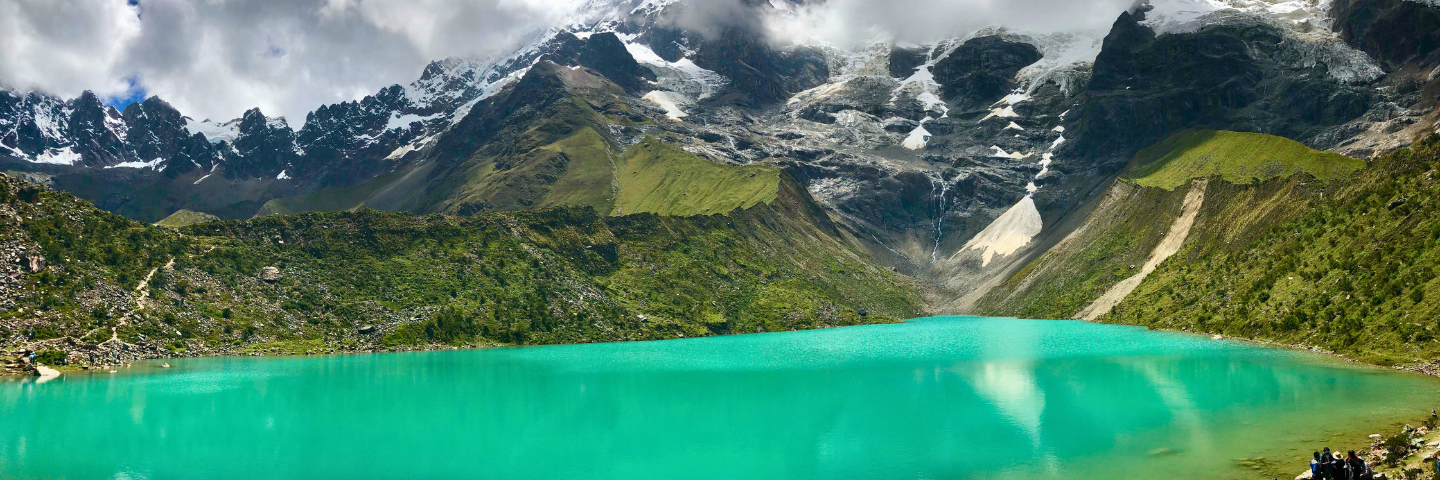 ITINERARIO DE VIAJE:Día 1	Lima  Llegada a la ciudad de Lima, asistencia y traslado al hotel. Alojamiento en Lima.Día 2      Lima – Tour Express en BicicletaDesayuno. Inicio de actividad por la mañana o por la tarde. Salida del hotel, para realizar un tour de dos horas alrededor de los principales distritos de Miraflores y Barranco, será un recorrido inolvidable por todo el malecón con una hermosa vista del mar, y principales lugares de barranco, la parte bohemia de la ciudad, no te puedes perder la oportunidad de conocer esta hermosa ciudad, “La ciudad de los Reyes”. Finaliza el recorrido en el centro de Miraflores, y el regreso al hotel es por cuenta de los pasajeros. Alojamiento en Lima. Nota importante: Se puede reemplazar con el city tour convencional si el cliente lo requiere.Día 3      Lima – CuscoDesayuno. A la hora coordinada traslado al aeropuerto para abordar el vuelo de salida a Cusco (billete de avión no incluido). Llegada a la Ciudad Imperial del Cusco, asistencia y traslado al hotel. Tarde Libre. Alojamiento en Cusco. Nota: El vuelo Lima/Cusco debe considerarse temprano por la mañana de manera que pasajeros puedan descansar y aclimatarse, antes de realizar cualquier actividad.Día 4      Cusco – Machu Picchu – CuscoDesayuno. Viva una de las experiencias más fascinantes y extraordinarias del mundo, Machu Picchu. La aventura comienza embarcándose en una de las más bellas rutas ferroviarias, atraviese pintorescos paisajes andinos para después introducirse en la cálida y exuberante ceja de selva hasta el poblado de Aguas Calientes; aborde el bus que lo llevará por un serpenteante camino hasta la parte alta de una montaña, después tómese un tiempo para simplemente deleitar sus sentidos y disfrutar de la impresionante vista de la ciudadela de Machu Picchu, una de las 7 Nuevas Maravillas de Mundo Moderno.  Experimente la sensación de caminar por los pasadizos y callejuelas de la ciudadela y sea testigo de la grandeza arquitectónica de los Incas y lleve consigo la satisfacción de haber contemplado un lugar incomparable en el mundo. Al finalizar la visita podrá disfrutar de un delicioso almuerzo incluido (no incluye bebidas).  A la hora indicada abordará nuevamente el tren de regreso a Cusco. Alojamiento en Cusco.Día 5     Cusco – Montaña de Colores “Vinicunca” – Cusco Una fascinante aventura comienza desde muy temprano. Pasaremos a recogerlo desde su hotel a partir de las 4.00am a 4.40am* aproximadamente, para luego empezar con nuestro tour en nuestra movilidad por un tiempo de dos horas hasta llegar al poblado de CUSIPATA, donde tendremos nuestro desayuno buffet básico. Luego continuaremos por una hora más en nuestra movilidad hasta llegar al lugar de control llamado WASIPATA, donde empezaremos nuestra caminata de aproximadamente una hora y media (según la condición física del pasajero), llegando a la montaña de colores VINICUNCA que está ubicado a más de 5000 metros de altura. Habiendo llegado, estaremos aproximadamente un promedio de treinta minutos donde tendremos una breve explicación del origen del lugar para luego tener tiempo libre y tomar fotografías. Luego retornaremos por el mismo camino también con un promedio de una hora y media aproximadamente, hasta llegar al punto de control y dirigirnos al restaurante en CUSIPATA para tener nuestro almuerzo buffet básico. Finalmente, en la tarde estaremos de retorno a la ciudad de Cusco, aproximadamente a las 4.30 a 5.00pm*, donde lo dejaremos cerca de la plaza principal y pueda por su cuenta retornar a su hotel o caminar por las calles de esta hermosa ciudad y disfrutar de la noche. Alojamiento.   Nota: Tiempos de inicio y término están sujetos a variación por operatividad (servicio regular). Tiempo de caminatas son aproximadas y sujetas a operatividad y condición física del pasajero.    Día 6     Cusco – Laguna Humantay – CuscoPasaremos por su hotel a recogerlo a las 4:30 am aprox para dirigirnos hacia el norte de la ciudad del Cusco, rumbo al pueblo de Mollepata, lugar de clima agradable ubicado a 2900 msnm donde llegaremos al restaurant local donde además de tomar desayuno podrá disfrutar del hermoso paisaje natural que lo rodea.  Luego continuaremos el viaje por una hora más, vía trocha hacia Soraypampa, un campamento turístico ubicado a los 3800 msnm, y desde este lugar iniciaremos la caminata a la Laguna de Humantay que durará 1hr30min a 2hrs aproximadamente llegando hasta los 4300 msnm. En la laguna de Humantay tendrá tiempo libre para tomar las mejores fotos del lugar, retornaremos a Soraypampa; pararemos nuevamente en el restaurant local para disfrutar de un almuerzo buffet y seguidamente nuestro guía explicará sobre las piezas arqueológicas encontradas en la zona. Finalmente estaremos regresando a la ciudad del Cusco entre 5:00 pm y 6:00 pm. Alojamiento en Cusco. Día 7     CuscoDesayuno. A la hora coordinada traslado al aeropuerto para abordar su vuelo de salida.                                        FIN DE LOS SERVICIOS.HOTELES PREVISTOS O SIMILARES:Nota: Hoteles mencionados solo son informativos, los hoteles confirmados se les hará saber al momento de realizar la reservación. En caso de no poder confirmar estos hoteles mencionados como informativos, se reservará un hotel de similar categoría y precio.PRECIO POR PERSONA EN DOLARES AMERICANOS (USD):  Nota: Solo se permite 1 menor compartiendo con 2 adultos, en las camas existentes en la habitación y no les incluye desayuno. Los niños deben portar un documento que certifique su edad al momento de realizar el viaje. *PVS = Tarifa para Pasajero Viajando Solo, los servicios de tour y traslados continúan siendo en servicio regular.La tarifa final dependerá del tipo de entrada que se encuentre disponible para el ingreso a Machu Picchu al momento de la reserva. *Una vez confirmada la reservación, las entradas a Machu Picchu son 100% NO reembolsables.EL PRECIO INCLUYE Traslado aeropuerto – hotel – aeropuerto en servicio privado02 noches de alojamiento en Lima04 noches de alojamiento en Cusco06 desayunos Tour Express en bicicletaTraslado hotel - estación de tren/hotel en servicio privadoExcursión a Machu Picchu con boleto de tren a Aguas Calientes en Tren Expedition o Voyager con almuerzo (no incluye bebidas)Excusión a la Montaña de Colores “Vinicunca” con almuerzo incluido (no incluye bebidas)Excursión a la Laguna Humantay con almuerzo incluido (no incluye bebidas)Guía de habla hispanaSouvenir de cortesía para todos los pasajerosSeguro de viaje con cobertura COVIDAsistencia 24hrsEL PRECIO NO INCLUYE Boleto de avión México – Lima – Cusco – Puerto Maldonado – Lima – MéxicoTUA’s de salida (derechos de aeropuerto)Gastos personalesNingún servicio no especificadoAlimentación no especificada en el programa Propinas para guía, chofer y maleteroSUPLEMENTOS / SERVICIOS ADICIONALESPRECIO POR PERSONA EN DOLARES AMERICANOS (USD):  NOTAS IMPORTANTES:Tarifas expresadas por persona, en dólares americanos pagaderos en Moneda Nacional al tipo de cambio del día de su pago indicado por Tourmundial, sujetas a cambios sin previo aviso y a disponibilidad al momento de reservar.Tarifas NO válidas durante las siguientes festividades: Semana Santa, Inti Raymi (semana del 24 de junio), Fiestas Patrias (semana del 28, 29 de julio), 1° de noviembre, Navidad (23 al 25 de diciembre) y Año Nuevo (27 de diciembre al 01 de enero).La tarifa final dependerá del tipo de entrada que se encuentre disponible para el ingreso a Machu Picchu al momento de la reserva. *Una vez confirmada la reservación, las entradas a Machu Picchu son 100% NO reembolsables.Para asegurar entradas a Machu Picchu es necesario contar con el nombre completo del pasajero y copia del pasaporte con vigencia minima de seis (6) meses. Es responsabilidad del pasajero proveerse de los pasaportes o documentos de migración requeridos por las autoridades de los Estados Unidos Mexicanos y de los países de destino o de tránsito, tales como visas, permisos sanitarios, permisos notariados para menores viajando solos o con un tutor, etc. Tourmundial brindará asesoría y apoyo para le gestión de todos los documentos necesarios.La vigencia de su pasaporte deberá tener mínimo seis meses a partir de la fecha del inicio de su viaje.El vuelo Lima/Cusco debe considerarse temprano por la mañana de manera que pasajeros puedan descansar y aclimatarse antes de empezar la excursión por la tarde (13:30hrs).Los horarios de registro de entrada (check-in) y salida (check- out) de los hoteles están sujetos a las formalidades de cada hotel, pudiendo tener los siguientes horarios: check-in 15:00hrs y check-uut 09:00hrs. En caso de que la llegada fuese antes del horario establecido, existe la posibilidad de que la habitación no sea facilitada hasta el horario correspondiente. Si su avión regresa por la tarde, el hotel podrá mantener sus pertenencias.En el momento de realizar el check-in en el hotel será indispensable presentar el pasaporte junto con la Tarjeta Andina de Migración (entregada en el aeropuerto a su llegada a Perú) con el sello de entrada legible y con una permanencia no superior a 60 días.Los hoteles en temporada de Navidad, Fin de Año y Semana Santa cuentan con mínimo de noches, cenas obligatorias y suplementos para estas fechas. Por favor consultar precios.Habitaciones estándar en hoteles. Por comodidad, no recomendamos habitaciones triples. La habitación triple es compuesta por una habitación doble + cama adicional.Niños hasta 02 años no pagan servicios, comparten la habitación y servicios con los padres (no incluye cama extra, entradas ni asiento designado en las actividades).Niños de 03 a 10 años aplica la tarifa de Niño. Sólo se admite como máximo 01 niño por habitación en compañía de 02 adultos. Los niños deben portar un documento que certifique su edad al momento de realizar el viaje, caso contrario se considerará como adulto. En caso de excursión a Machu Picchu, es obligatorio presentar el documento original al momento del ingreso.El orden de los servicios previstos mencionados en este itinerario podría modificarse en función de la disponibilidad terrestre o condiciones climáticas del lugar, pero siempre serán dadas conforme fueron adquiridas (horarios indicados son solo de referencia; los horarios definitivos serán proporcionados por el personal de operaciones de la ciudad visitada).Los servicios de traslados y excursiones en esta cotización son otorgados como servicios regulares, *los traslados mencionados como privados son exclusivamente para pasajeros de Tourmundial* estos servicios están sujetos a horarios pre-establecidos y se brindan junto a otros pasajeros. Consulte los precios en servicio privado.Tomar nota que La Catedral de Lima atiende de lunes a viernes, sábados por la mañana y domingos por la tarde.Para reservas que tengan Machu Picchu, es necesario enviar los datos completos de pax: nombre y apellido, fecha nacimiento, número de documento de identidad o pasaporte y nacionalidad al momento de efectuar la reserva, caso contrario los espacios de tren estarán sujeto a disponibilidad.La excursión a Machu Picchu ha sido cotizada en el servicio de tren Vistadome / Expedition con almuerzo en el restaurante local (no incluye bebidas).Política de equipaje a bordo Tren a Machu Picchu: 1 bolsa o mochila de 5 kg/11lb (62 pulgadas lineales/157cm (alto + largo + ancho).De acuerdo a las normas que rigen para el guiado oficial en Perú, no se considera guía acompañante para todo el recorrido, se utilizarán guías locales en cada ciudad.Operación a partir de mínimo 2 personas.PVS: Tarifa para Pasajero Viajando Solo, los servicios de tour y traslados continúan siendo en servicio regular.AVISO DE PRIVACIDAD:En cumplimiento por lo dispuesto en el artículo 15 de la Ley Federal de Protección de datos Personales en Posesión de los Particulares (LFPDPPP), le informamos que  sus datos personales que llegase a proporcionar de manera libre y voluntaria a través de este o cualquier otro medio estarán sujetos a las disposiciones del Aviso de Privacidad de Tourmundial el cual puede ser consultado en el sitio web: www.tourmundial.mx	VIGENCIA PARA VIAJAR HASTA EL 31 DE MARZO 2025SE REQUIERE PREPAGO El presente documento es de carácter informativo, más no una confirmación.AVENTURA DE COLORES & HUMANTAY  Visitando:	Lima – Tour Express en Bicicleta – Cusco – Machu Picchu – Montaña de Colores – Laguna HumantaySalidas:	Diarias del 08 de enero 2024 al 31 de marzo 2025                            **Opera mínimo con 2 personas viajando juntas.                             *PVS: Tarifa para Pasajero Viajando Solo, consultar suplementos.Duración:	7 días / 6 nochesAlimentos:         6 desayunos y 3 almuerzos CATEGORÍACATEGORÍALIMACUSCOTuristaBritania Miraflores | Arawi Miraflores ExpressBritania Miraflores | Arawi Miraflores ExpressRoyal Inka | San Francisco Plaza Turista SuperiorBritania Crystal | Tierra Viva MirafloresBritania Crystal | Tierra Viva Miraflores Terra Andina | Los Portales CuscoPrimeraDazzler Miraflores | José Antonio LimaDazzler Miraflores | José Antonio LimaAndean Wings Cusco | José Antonio Cusco Primera SuperiorHoliday Inn Miraflores | Innside by Melia Holiday Inn Miraflores | Innside by Melia Costa del Sol Ramada Cusco | Hilton Garden InnLujoIberostar Sellection Miraflores | Pullman MirafloresIberostar Sellection Miraflores | Pullman MirafloresAranwa CuscoSALIDAS: DIARIASCATEGORÍASENCILLADOBLETRIPLEMENOR 03 - 10 AÑOS*PVS08/01/24 – 15/03/24
01/04/24 – 15/06/24
27/06/24 – 20/07/24
31/07/24 – 15/12/24
06/01/25 – 31/03/25TuristaUSD 1,166USD 944USD 893USD 645USD 1,29108/01/24 – 15/03/24
01/04/24 – 15/06/24
27/06/24 – 20/07/24
31/07/24 – 15/12/24
06/01/25 – 31/03/25Turista SuperiorUSD 1,302USD 998USD 938USD 694USD 1,42708/01/24 – 15/03/24
01/04/24 – 15/06/24
27/06/24 – 20/07/24
31/07/24 – 15/12/24
06/01/25 – 31/03/25PrimeraUSD 1,373USD 1,045USD 993USD 747USD 1,49808/01/24 – 15/03/24
01/04/24 – 15/06/24
27/06/24 – 20/07/24
31/07/24 – 15/12/24
06/01/25 – 31/03/25Primera SuperiorUSD 1,490USD 1,125USD 1,040USD 795USD 1,61508/01/24 – 15/03/24
01/04/24 – 15/06/24
27/06/24 – 20/07/24
31/07/24 – 15/12/24
06/01/25 – 31/03/25LujoUSD 2,183USD 1,447USD 1,297USD 1,050USD 2,308SERVICIO:ADULTOMENORTren Vistadome: Asientos de cuero, mesas de madera, ventanas laterales y en el techo grandes, snack de cortesía, demostración de prendas de alpaca que luego se pone a la venta, show baile de SAGRA (Diablito) y desfile de prendas de algodón. USD 72USD 38The 360°: Asientos de cuero, mesas de madera, coche observatorio, ventanas laterales y en el techo grandes, degustación de café, choclo y pisco, app de entretenimiento a bordo.USD 72USD 38POLÍTICAS DE CANCELACIÓNToda anulación implica gastos de cancelación del 15% del costo total de la reservación.De 49 a 30 días antes de la fecha de salida aplica 35% del costo total de la reservación.De 29 a 15 días antes de la fecha de salida aplica 60% del costo total de la reservación. Entre 15 y 0 días antes de la fecha de salida aplica 100% de cargos del costo total de la reservación por persona.NO SHOW aplican cargos del 100% de cargos del costo total de la reservación por personaEn el caso de los billetes de tren una vez emitidos los tickets estos son NO REEMBOLSABLES, no importante la fecha que sea solicitada la cancelación.